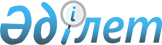 О признании утратившим силу постановления акимата Атырауской области от 18 декабря 2015 года № 374 "Об утверждении регламента государственной услуги "Выдача лицензии на осуществление деятельности по сбору (заготовке), хранению, переработке и реализации юридическими лицами лома и отходов цветных и черных металлов"Постановление акимата Атырауской области от 28 июня 2017 года № 166. Зарегистрировано Департаментом юстиции Атырауской области 17 июля 2017 года № 3914
      В соответствии со статьей 27, 37 Закона Республики Казахстан от 23 января 2001 года "О местном государственном управлении и самоуправлении в Республики Казахстан" и статьей 27 Закона Республики Казахстан от 6 апреля 2016 года "О правовых актах" акимат Атырауской области ПОСТАНОВЛЯЕТ:
      1. Признать утратившим силу постановление акимата Атырауской области от 18 декабря 2015 года № 374 "Об утверждении регламента государственной услуги "Выдача лицензии на осуществление деятельности по сбору (заготовке), хранению, переработке и реализации юридическими лицами лома и отходов цветных и черных металлов" (зарегистрированное в Реестре государственной регистрации нормативных правовых актов за № 3450, опубликованное 3 февраля 2016 года в газете "Прикаспийская коммуна").
      2. Контроль за исполнением настоящего постановления возложить на заместителя акима Атырауской области Суюнчалиева Ж.А.
      3. Настоящее постановление вступает в силу со дня государственной регистрации в органах юстиции и вводится в действие по истечении десяти календарных дней после дня его первого официального опубликования.
					© 2012. РГП на ПХВ «Институт законодательства и правовой информации Республики Казахстан» Министерства юстиции Республики Казахстан
				
      Аким области

Н. Ногаев
